Za čas od 14. 4. 2020 do 17. 4. 2020 – delo na daljavo NAR 7. a in b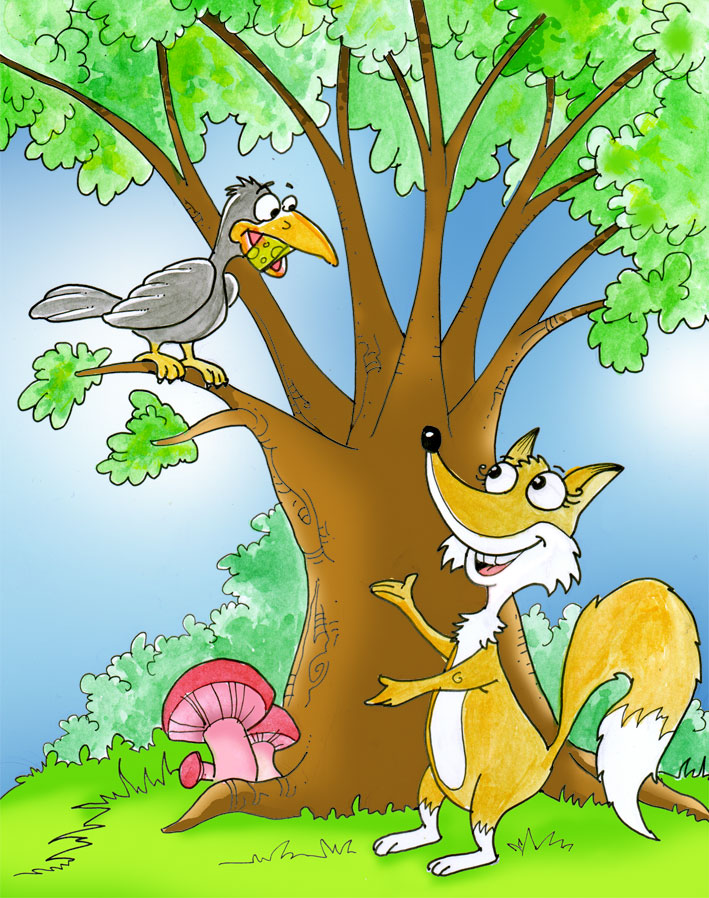 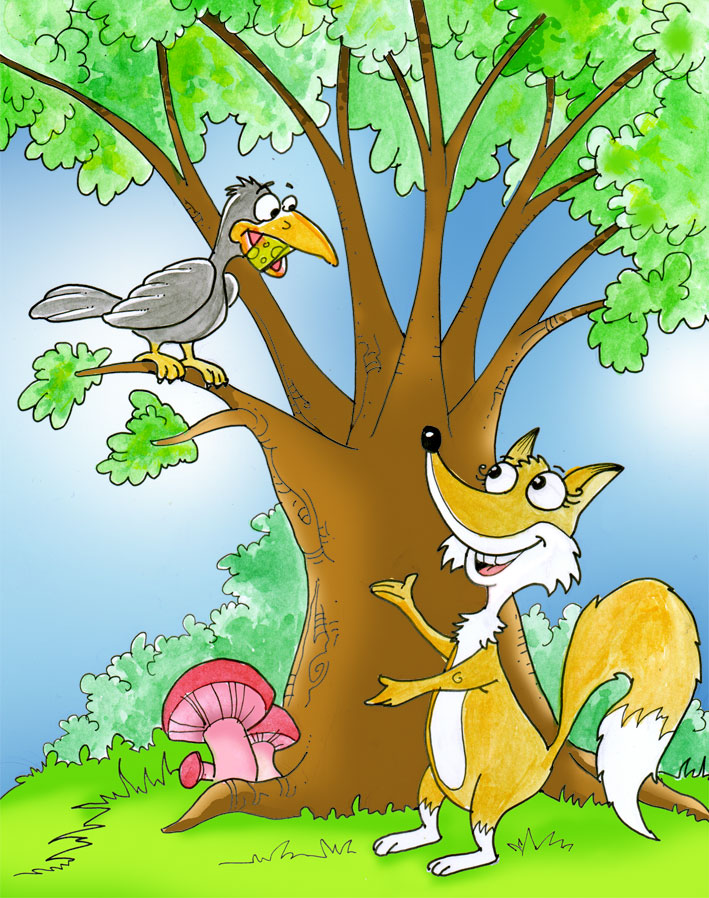 KRALJESTVO ŽIVALI IN RASTLIN https://www.ric.si/mma/N062-421BIO-3-3/2008020415221110/Tema PTICE in SESALCIPomagaj si tudi s »sistemom«. (To velja vedno. Pogledaš v »sistem«, kje se »nahaja žival v njem« o kateri spoznavaš njeno življenje.)Vse zapisuješ (pišeš in rišeš) v zvezek naravoslovja.Naloge:Napiši v zvezek na kratko  O PTICAH in o SESALCIH  tako da si predvajaš PPT o pticah in PPT  o netoprju – SESALCU in v SDZ prebereš snov na straneh 134, 135 in  138. Zapiši glavne značilnosti ptic (na splošno) in glavne značilnosti sesalcev (na splošno).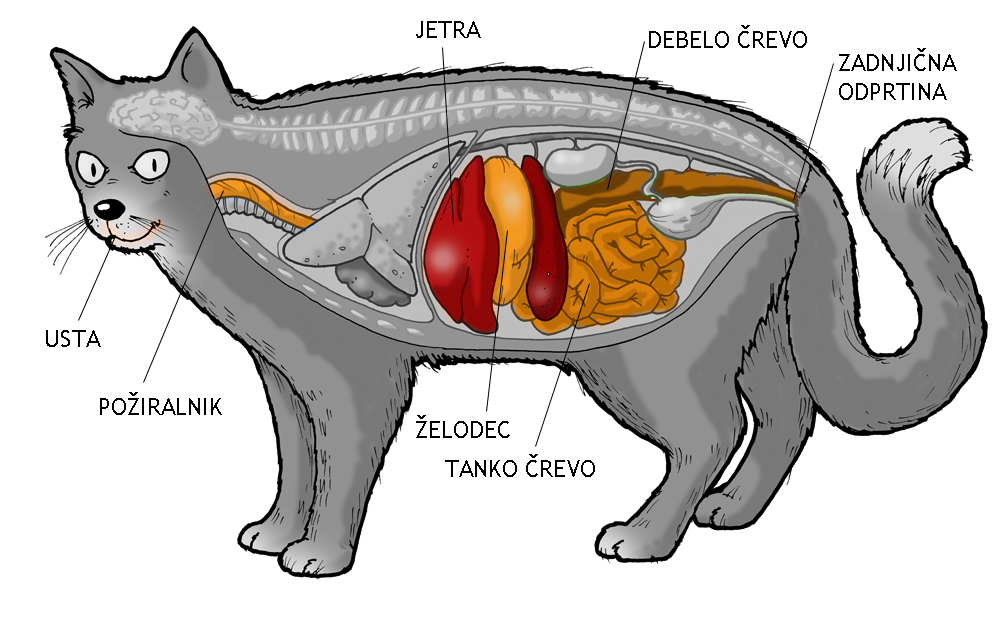 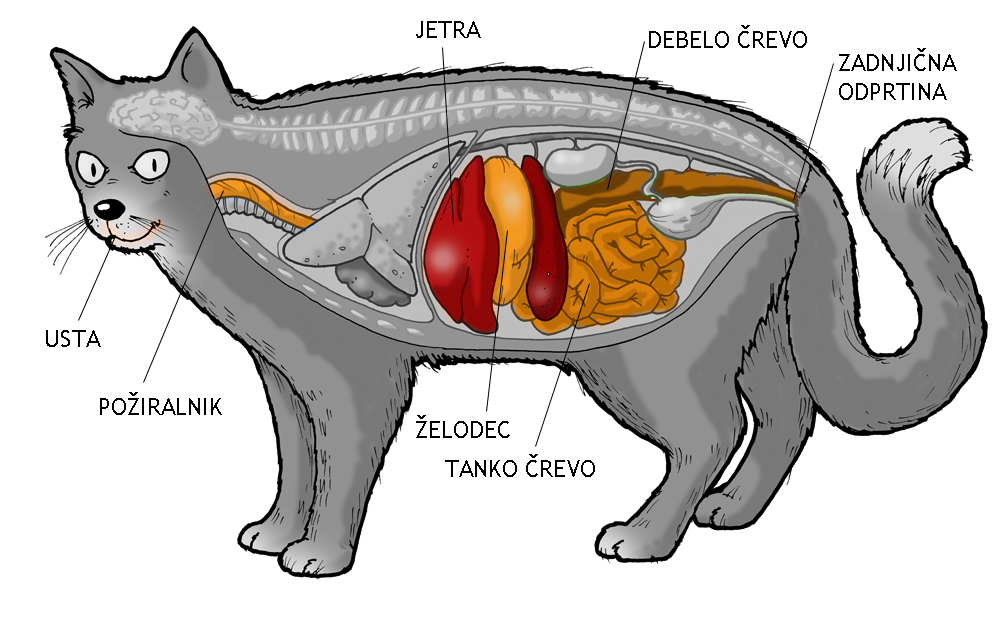 dihala ptic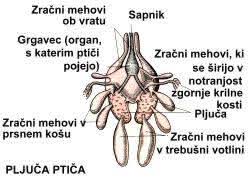 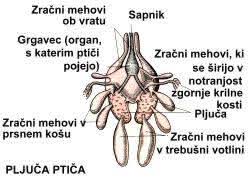 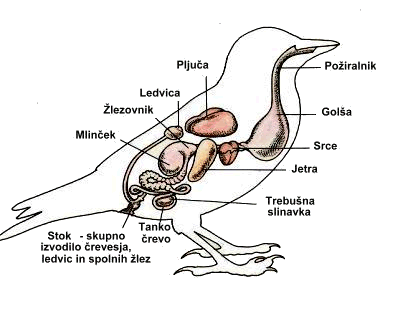 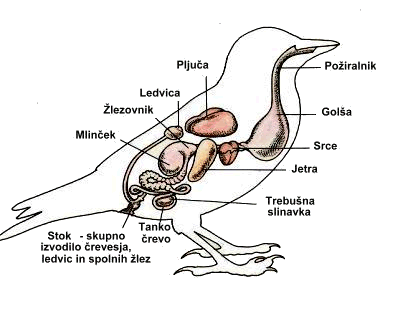 